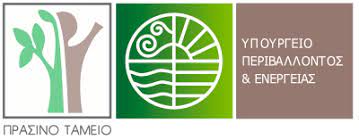 ΕΛΛΗΝΙΚΗ ΔΗΜOΚΡΑΤΙΑ	Δομοκός, 25 Ιανουαρίου 2023 Ν Ο Μ Ο Σ ΦΘΙΩΤΙΔΑΣΔ Η Μ Ο Σ ΔΟΜΟΚΟΥΤαχ Δ/νση : Τ.Κ. : Πληροφορίες :	ΔΕΛΤΙΟ ΤΥΠΟΥ Τηλέφωνο : email: ΟΛΟΚΛΗΡΩΣΗ	ΣΧΕΔΙΟΥ	ΑΣΤΙΚΗΣ	ΠΡΟΣΒΑΣΙΜΟΤΗΤΑΣ	ΔΗΜΟΥ ΔΟΜΟΚΟΥΟ Δήμος Δομοκού ανακοινώνει την ολοκλήρωση του Σχεδίου Αστικής Προσβασιμότητας (Σ.Α.Π.) στο πλαίσιο του Ν. 4819/2021, με βάση τις προδιαγραφές, όρους και τεχνικές οδηγίες για την εκπόνηση «Σχεδίου Αστικής Προσβασιμότητας (Σ.Α.Π.)» που καθορίστηκαν με την ΥΠΕΝ/ΔΜΕΑΑΠ/110088/887/ 19.11.2021 Απόφαση Υφυπουργού Π.ΕΝ. (ΦΕΚ Β΄ 5553).Το Σχέδιο Αστικής Προσβασιμότητας Δήμου Δομοκού χρηματοδοτήθηκε εξ ολοκλήρου με το ποσό των 37.200,00 € από το Πράσινο Ταμείο του Υπουργείου Περιβάλλοντος και Ενέργειας και συγκεκριμένα από τον ΑΞΟΝΑ ΠΡΟΤΕΡΑΙΟΤΗΤΑΣ 2 «ΑΣΤΙΚΗ ΑΝΑΖΩΟΓΟΝΗΣΗ ΚΑΙ ΛΟΙΠΕΣ ΔΡΑΣΕΙΣ ΠΕΡΙΒΑΛΛΟΝΤΙΚΟΥ ΙΣΟΖΥΓΙΟΥ» ΤΟΥ ΧΡΗΜΑΤΟΔΟΤΙΚΟΥ ΠΡΟΓΡΑΜΜΑΤΟΣ «ΔΡΑΣΕΙΣ ΠΕΡΙΒΑΛΛΟΝΤΙΚΟΥ ΙΣΟΖΥΓΙΟΥ 2022» ΤΗΣ ΠΡΟΣΚΛΗΣΗΣ ΤΗΣ ΔΡΑΣΗΣ «ΣΧΕΔΙΑ ΑΣΤΙΚΗΣ ΠΡΟΣΒΑΣΙΜΟΤΗΤΑΣ (Σ.Α.Π.)».Στόχος του Σ.Α.Π. είναι να προσδιορίσει τα σημεία των απαιτούμενων διαμορφώσεων, επεμβάσεων και κατασκευών και τις προσβάσιμες γραμμικές διαδρομές μεταξύ αυτών, ώστε να δημιουργείται σε επίπεδο Δήμου ένα δίκτυο προσβάσιμων μετακινήσεων στην αρχή της «προσβάσιμης αλυσίδας» προς βασικές κοινόχρηστες και κοινωφελείς χρήσεις. Σημειώνεται πως περιοχή παρέμβασης αποτελεί ολόκληρη η περιοχή εντός των διοικητικών ορίων του Δήμου Δομοκού.Με αφορμή τα παραπάνω ο Δήμαρχος Δομοκού Χαράλαμπος Λιόλιος έκανε  την εξής δήλωση:«Η δημοτική αρχή βελτιώνει συνεχώς την προσβασιμότητα των κρίσιμων υποδομών του δήμου. Στο πλαίσιο αυτό η υλοποίηση του σχεδίου αστικής προσβασιμότητας (ΣΑΠ) θα βοηθήσει περαιτέρω την ανάπτυξη ενός προσβάσιμου δικτύου με στόχευση στα άτομα με ειδικές ανάγκες και τα άτομα με περιορισμένη κινητικότητα».ΓΡΑΦΕΙΟ ΤΥΠΟΥ ΔΗΜΟΥ ΔΟΜΟΚΟΥ